Type of ConfictInternal or ExternalPicture RepresentationMan vs ManExternal Conflict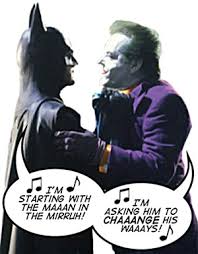 